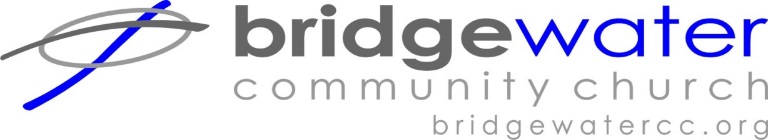 Personal Data InventoryIdentification Date                                                                                 Date _____________________________Name  _______________________________________________     Home Phone (______) ___________________Address _______________________________________  City _______________ State _______   Zip ____________Email address __________________________________________________________________________________Occupation __________________________________________  Business Phone (______) ___________________Sex _________  Birth Date _________________  Age __________  Height _____________Marital Status:  Single ___  Going Steady ___   Married ___   Separated ___  Divorced ___  Widowed ___Education (last year completed): _________  (grade) _______  Other training (list type and years): _____  _________________________________________________________________________________________________ Referred here by ________________________________  Address _______________________________________City _________________________  State __________  Zip ____________  Phone (______) ___________________Health Information:Rate your health (check):  Very Good _____  Good _____  Average _____  Declining _____  Other _____Your approximate weight ________ lbs.   Weight changes recently:  Lost __________  Gained __________List all important present or past illnesses, injuries or handicaps: ______________________________________________________________________________________________________________________________________Date of last medical exam ____________________   Report: _______________________________________________________________________________________________________________________________________Your physician ________________________________  Address _______________________________________City _________________________  State __________  Zip ____________  Phone (______) ___________________Are you presently taking medication?  Yes _______  No _______  What? _____________________________Have you used drugs for other than medical purposes? Yes _____  No _____ What? _________________Have you ever had a severe emotional upset?  Yes _______  No _______  Explain: ________________________________________________________________________________________________________________Have you ever been arrested?    Yes _______    No ________Are you willing to sign a release of information form so that your counselor may write for social, psychiatric, or medical reports?   Yes _______   No ________Religious background:Denominational preference: ____________________________   Member ______________________________Church attendance per month  (circle):   0    1    2    3    4    5    6    7    8    9    10+Church attendance in childhood:  _____________________________   Baptized?  Yes ______   No ______Religious background of spouse (if married) _____________________________________________________Do you consider yourself a religious person?   Yes _______   No _______   Uncertain _______Do you believe in God?     Yes _______   No _______   Uncertain _______Do you pray to God?   Never _______   Occasionally _______   Often _______Are you saved?   Yes _______   No _______   Not sure what you mean  _______How much do you read the Bible?   Never _______   Occasionally _______   Often _______Do you have regular family devotions?  Yes _______   No _______Explain recent changes in your religious life, if any ________________________________________________________________________________________________________________________________________________________________________________________________________________________________________________Please turn overPersonality Information:Have you ever had any psychotherapy or counseling before?   Yes _______   No _______   If yes, list the counselor or therapist and dates:  ____________________________________________________
_________________________________________________________________________________________________What was the outcome?  ________________________________________________________________________Circle any of the following words which best describe you now:active   ambitious   self-confident   persistent   nervous   hardworking   impatient   impulsive   moody   often-blue   excitable   imaginative   calm   serious   easy-going   shy   good-natured   introvert   extrovert   likable   leader   quiet   hard-boiled   submissive   self-conscious   lonely   sensitive   other ___________________________________________________________________________Have you ever felt people were watching you?   Yes ______   No ______Do people’s faces ever seem distorted?   Yes ______   No ______Do you ever have difficulty distinguishing faces?   Yes ______   No ______Do colors ever seem too bright?   Yes ______   No ______          Too dull?   Yes ______   No ______Are you sometimes unable to judge distance?   Yes ______   No ______Have you ever had hallucinations?   Yes ______   No ______Are you afraid of being in a car?   Yes ______   No ______Is your hearing exceptionally good?   Yes ______   No ______Do you have problems sleeping?   Yes ______   No ______Marriage and Family Information:Name of spouse _________________________________  Address _____________________________________City ____________________ State _______   Zip ____________   Phone (______) ________________________Occupation __________________________________________  Business Phone (______) ___________________Your spouse’s age _____   Education (in years) _________________  Religion _________________________Is your spouse willing to come in for counseling?   Yes ______   No ______   Uncertain _______Have you ever been separated?   Yes ______   No ______   When?  from ____________  to _____________Has either of you ever filed for divorce?   Yes ______   No ______    When? __________________________Date of marriage _______________________   Your ages when married:  Husband _______  Wife _______How long did you know your spouse before marriage? ___________________________________________Length of steady dating with spouse _______________  Length of engagement ______________________Give brief information about any previous marriages: _________________________________________________________________________________________________________________________________________Information about children:Name					Age	Sex	Living?		Education	Marital							Yes/No		 (in years)	 Status_________________________________________________________________________________________________________________________________________________________________________________________________________________________________________________________________________________________________________________________________________________________________________________________________________________________________________________________________________________*check this column if child is by previous marriageIf you were reared by anyone other than your own parents, briefly explain: ____________________________________________________________________________________________________________________________________How many older siblings do you have?   brothers __________  sisters ____________How many younger siblings do you have?   brothers __________  sisters ____________